Directions: Watch (4) of the videos listed below and then provide the requested information. Each video is worth 25 points for a total of 100 points.CareerVideo LinkDescription of CareerAverage PayCareer OutlookTypical TrainingAgents and Business Managers of Artists, Performers, and Athletes Career 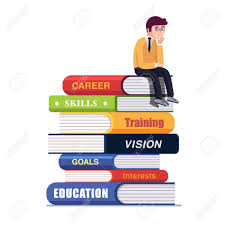 https://www.careeronestop.org/videos/careeronestop-videos.aspx?videocode=13101100Cargo and Freight Agentshttps://www.careeronestop.org/videos/careeronestop-videos.aspx?videocode=43501100Financial Managershttps://www.careeronestop.org/videos/careeronestop-videos.aspx?videocode=11303100Hand Laborers and Freight, Stock, and Material Movershttps://www.careeronestop.org/videos/careeronestop-videos.aspx?videocode=53706200Logisticianshttps://www.careeronestop.org/videos/careeronestop-videos.aspx?videocode=13108100Logistics Managerhttps://www.careeronestop.org/videos/careeronestop-videos.aspx?videocode=11307103Marketing Managerhttps://www.careeronestop.org/videos/careeronestop-videos.aspx?videocode=11202100Purchasing Managerhttps://www.careeronestop.org/videos/careeronestop-videos.aspx?videocode=11306100Quality Control Systems Managerhttps://www.careeronestop.org/videos/careeronestop-videos.aspx?videocode=11305101Shipping, Receiving, and Traffic Clerkshttps://www.careeronestop.org/videos/careeronestop-videos.aspx?videocode=43506100Supply Chain Managershttps://www.careeronestop.org/videos/careeronestop-videos.aspx?videocode=11919904Transportation Managershttps://www.careeronestop.org/videos/careeronestop-videos.aspx?videocode=11307101Truck Drivers, Heavy and Tractor-Trailer https://www.careeronestop.org/videos/careeronestop-videos.aspx?videocode=53303200